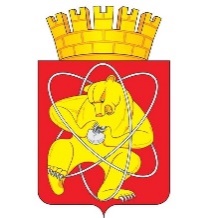 Городской округ«Закрытое административно – территориальное образование  Железногорск Красноярского края»АДМИНИСТРАЦИЯ ЗАТО г. ЖЕЛЕЗНОГОРСКПОСТАНОВЛЕНИЕ22.05.2023                                                                                                                                   № 953 О внесении изменений в постановление Администрации ЗАТО 
г. Железногорск от 18.03.2019 N 609 «О создании комиссии по распределению путевок с частичной оплатой их стоимости в загородные оздоровительные лагеря, расположенные на территории ЗАТО Железногорск»В соответствии с Федеральным законом от 06.10.2003 № 131-ФЗ «Об общих принципах организации местного самоуправления в Российской Федерации», Законом Красноярского края от 07.07.2009 № 8-3618 «Об обеспечении прав детей на отдых, оздоровление и занятость в Красноярском крае», постановлением Правительства Красноярского края от 15.01.2019 № 11-п 
«Об утверждении Порядка предоставления путевок в организации отдыха и оздоровления детей с частичной оплатой их стоимости за счет средств краевого бюджета», постановлением Администрации ЗАТО г. Железногорск от 22.02.2022 № 335 «Об осуществлении государственных полномочий по организации и обеспечению отдыха и оздоровления детей», руководствуясь Уставом ЗАТО Железногорск, ПОСТАНОВЛЯЮ:1. Внести в постановление Администрации ЗАТО г. Железногорск от 18.03.2019 № 609 «О создании комиссии по распределению путевок с частичной оплатой их стоимости в загородные оздоровительные лагеря, расположенные на территории ЗАТО Железногорск» следующие изменения.1.1. В приложении № 1 к постановлению в разделе 3 «Функции и организация работы комиссии» пункт 3.1. изложить в новой редакции: «3.1. Состав комиссии утверждается постановлением Администрации ЗАТО 
г. Железногорск. Руководство работой комиссии осуществляет председатель, а во время его отсутствия – заместитель.».	1.2. Приложение № 2 к постановлению изложить в новой редакции согласно приложению к настоящему постановлению.	2. Управлению внутреннего контроля Администрации ЗАТО г. Железногорск (В.Г. Винокурова) довести до сведения населения настоящее постановление через газету «Город и горожане».3. Отделу общественных связей Администрации ЗАТО г. Железногорск (И.С. Архипова) разместить настоящее постановление на официальном сайте Администрации ЗАТО г. Железногорск в информационно телекоммуникационной сети «Интернет».4. Контроль за исполнением настоящего постановления оставляю за собой.5. Настоящее постановление вступает в силу после его официального опубликования.Глава ЗАТО г. Железногорск			                                         Д.М. ЧернятинПриложение 	                                                                          к постановлению Администрации      ЗАТО г. Железногорск	                                                    от   22.05.2023  №  953                                  Приложение № 2	                                                                          к постановлению Администрации      ЗАТО г. Железногорск	                                                    от   18.03.2019  №  609                                    СОСТАВкомиссии по распределению путевок в муниципальныезагородные оздоровительные лагеряЧернятин Д.М.-Глава ЗАТО г. Железногорск, председатель комиссии.Титова Е.В.-исполняющий обязанности руководителя МКУ "Управление образования", заместитель председателя комиссии.Члены комиссии:Члены комиссии:Члены комиссии:Кривицкая А.А.-начальник социального отдела Администрации ЗАТО г. Железногорск.Иванова И.И.-директор МАУ ДО ДООЦ "Орбита". Кольцов В.С.-директор МАУ ДО ДООЦ "Горный".Круглов В.Н.-директор МАУ ДО ДООЦ "Взлет".Новаковский А.В.-депутат Совета депутатов ЗАТО г. Железногорск (по согласованию).Сорокина Т.Г.-специалист МКУ "Управление образования" 
(по согласованию).Перепелкин А.А.-председатель территориального профсоюзного объединения (по согласованию).